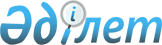 2022-2024 жылдарға арналған Ақтөбе қаласының бюджетін бекіту туралы
					
			Мерзімі біткен
			
			
		
					Ақтөбе облысы Ақтөбе қалалық мәслихатының 2021 жылғы 15 желтоқсандағы № 113 шешімі. Қазақстан Республикасының Әділет министрлігінде 2021 жылғы 20 желтоқсанда № 25823 болып тіркелді. Мерзімі өткендіктен қолданыс тоқтатылды
      Қазақстан Республикасының Бюджет кодексінің 9-бабының 2-тармағына, Қазақстан Республикасының "Қазақстан Республикасындағы жергілікті мемлекеттік басқару және өзін-өзі басқару туралы" Заңының 6-бабына сәйкес, Ақтөбе қалалық мәслихаты ШЕШТІ:
      1. 2022 - 2024 жылдарға арналған Ақтөбе қаласының бюджеті тиісінше 1, 2 және 3 қосымшаларға сәйкес, оның ішінде 2022 жылға мынадай көлемде бекітілсін:
      1) кірістер – 83 723 877,9 мың теңге, оның ішінде:
      салықтық түсімдер – 56 458 395 мың теңге;
      салықтық емес түсімдер – 334 554 мың теңге;
      негізгі капиталды сатудан түсетін түсімдер – 4 637 736 мың теңге;
      трансферттер түсімі – 22 293 192,9 мың теңге;
      2) шығындар – 91 797 878,3 мың теңге;
      3) таза бюджеттік кредиттеу – 607 944 мың теңге, оның ішінде:
      бюджеттік кредиттер – 884 717 мың теңге;
      бюджеттік кредиттерді өтеу – 276 773 мың теңге;
      4) қаржы активтерімен операциялар бойынша сальдо – 168 319,2 мың теңге, оның ішінде:
      қаржы активтерін сатып алу – 168 319,2 мың теңге;
      мемлекеттің қаржы активтерін сатудан түсетін түсімдер – 0 теңге;
      5) бюджет тапшылығы (профицитi) – - 8 850 263,6 мың теңге;
      6) бюджет тапшылығын қаржыландыру (профицитiн пайдалану) – 8 850 263,6 мың теңге, оның ішінде:
      қарыздар түсiмi – 6 650 330 мың теңге;
      қарыздарды өтеу – 8 744 509 мың теңге;
      бюджет қаражатының пайдаланылатын қалдықтары – 10 944 442,6 мың теңге.
      Ескерту. 1 тармақ жаңа редакцияда - Ақтөбе облысы Ақтөбе қалалық мәслихатының 22.12.2022 № 219 шешімімен (01.01.2022 бастап қолданысқа енгізіледі).


      2. Қазақстан Республикасы Бюджет кодексінің 52-бабына сәйкес, 1-тармағының 1), 2) тармақшаларда қаралғандарды қоспағанда, түсімдер Ақтөбе қаласының бюджеті кірісіне толық есептелсін.
      3. Ақтөбе облыстық мәслихатының "2022-2024 жылдарға арналған облыстық бюджет туралы" шешімімен салықтар түсімдерінің жалпы сомасы Ақтөбе қаласына мынадай мөлшерде бөлінуі белгіленгені ескерілсін:
      1) төлем көзінен салық салынатын табыстардан ұсталатын жеке табыс салығы бойынша 38 пайыз;
      2) әлеуметтік салық бойынша 38 пайыз;
      3) мұнай секторы ұйымдарынан түсетін түсімдерді қоспағанда, заңды тұлғалардан алынатын корпоративтік табыс салығы бойынша 100 пайыз;
      4) төлем көзінен салық салынбайтын табыстардан ұсталатын жеке табыс салығы бойынша, төлем көзінен салық салынбайтын шетелдік азаматтар табыстарынан ұсталатын жеке табыс салығы бойынша түсімдер Ақтөбе қаласының бюджетіне толығымен есептеледі.
      4. Қазақстан Республикасының "2022 - 2024 жылдарға арналған республикалық бюджет туралы" Заңының (әрі қарай - Заңы) 9-бабына сәйкес белгіленгені ескерілсін және басшылыққа алынсын: 
      2022 жылғы 1 қаңтардан бастап:
      1) жалақының ең төмен мөлшерi – 60 000 теңге;
      2) зейнетақының ең төмен мөлшерi – 46 302 теңге;
      3) Қазақстан Республикасының заңнамасына сәйкес жәрдемақыларды және өзге де әлеуметтік төлемдерді есептеу үшін, сондай-ақ айыппұл санкцияларын, салықтар мен басқа да төлемдерді қолдану үшін айлық есептік көрсеткіш – 3 063 теңге;
      4) базалық әлеуметтiк төлемдердiң мөлшерлерiн есептеу үшiн ең төмен күнкөрiс деңгейiнiң шамасы 36 018 теңге. 
      2022 жылғы 1 сәуірден бастап:
      1) зейнетақының ең төмен мөлшерi – 48 032 теңге;
      2) жәрдемақыларды және өзге де әлеуметтік төлемдерді есептеу үшін айлық есептік көрсеткіш – 3 180 теңге; 
      3) базалық әлеуметтiк төлемдердiң мөлшерлерiн есептеу үшiн ең төмен күнкөрiс деңгейiнiң шамасы 37 389 теңге.
      Ескерту. 4 тармақ жаңа редакцияда - Ақтөбе облысы Ақтөбе қалалық мәслихатының 06.06.2022 № 166 шешімімен (01.01.2022 бастап қолданысқа енгізіледі).


      5. 2022 жылға арналған Ақтөбе қаласының бюджетіне республикалық бюджеттен нысаналы трансферттер мен бюджеттік кредиттер түскені 4 қосымшаға сәйкес ескерілсін.
      6. 2022 жылға арналған Ақтөбе қаласының бюджетіне облыстық бюджеттен нысаналы трансферттер мен бюджеттік кредиттер түскені 5 қосымшаға сәйкес ескерілсін.
      7. Ақтөбе қаласының жергілікті атқарушы органының 2022 жылға арналған резерві 1 022 266 мың теңге сомасында бекітілсін.
      8. Осы шешім 2022 жылғы 1 қаңтардан бастап қолданысқа енгізіледі. 2022 жылға арналған Ақтөбе қаласының бюджеті
      Ескерту. 1 қосымша жаңа редакцияда - Ақтөбе облысы Ақтөбе қалалық мәслихатының 22.12.2022 № 219 шешімімен (01.01.2022 бастап қолданысқа енгізіледі). 2023 жылға арналған Ақтөбе қаласының бюджеті 2024 жылға арналған Ақтөбе қаласының бюджеті 2022 жылға арналған республикалық бюджеттен берілетін нысаналы трансферттер мен бюджеттік кредиттер
      Ескерту. 4 қосымша жаңа редакцияда - Ақтөбе облысы Ақтөбе қалалық мәслихатының 22.12.2022 № 219 шешімімен (01.01.2022 бастап қолданысқа енгізіледі). 2022 жылға арналған облыстық бюджеттен берілетін нысаналы трансферттер мен бюджеттік кредиттер
      Ескерту. 5 қосымша жаңа редакцияда - Ақтөбе облысы Ақтөбе қалалық мәслихатының 22.12.2022 № 219 шешімімен (01.01.2022 бастап қолданысқа енгізіледі).
					© 2012. Қазақстан Республикасы Әділет министрлігінің «Қазақстан Республикасының Заңнама және құқықтық ақпарат институты» ШЖҚ РМК
				
      Ақтөбе қалалық мәслихатының хатшысы 

А. Даржанова
Ақтөбе қалалық мәслихатының 2021 жылғы 15 желтоқсандағы № 113 шешіміне 1 қосымша
Санаты
Санаты
Санаты
Санаты
Сомасы, мың теңге
Сыныбы
Сыныбы
Сыныбы
Сомасы, мың теңге
Ішкі сыныбы
Ішкі сыныбы
Сомасы, мың теңге
Кірістердің атауы
Сомасы, мың теңге
1
2
3
4
5
I. Кірістер
83 723 877,9
1
Салықтық түсiмдер
56 458 395
01
Табыс салығы
30 732 291,2
1
Корпоративтік табыс салығы
15 321 888,6
2
Жеке табыс салығы
15 410 402,6
03
Әлеуметтік салық
10 110 937
1
Әлеуметтік салық
10 110 937
04
Меншікке салынатын салықтар
5 881 447
1
Мүлікке салынатын салықтар
3 694 553
3
Жер салығы
288 100
4
Көлік құралдарына салынатын салық
1 898 794
05
Тауарларға, жұмыстарға және көрсетілетін қызметтерге салынатын ішкі салықтар
9 220 867,8
2
Акциздер
8 233 835,8
3
Табиғи және басқа да ресурстарды пайдаланғаны үшін түсетін түсімдер
322 976
4
Кәсіпкерлік және кәсіби қызметті жүргізгені үшін алынатын алымдар
664 056
08
Заңдық маңызы бар әрекеттерді жасағаны және (немесе) оған уәкілеттігі бар мемлекеттік органдар немесе лауазымды адамдар құжаттар бергені үшін алынатын міндетті төлемдер
512 852
1
Мемлекеттік баж
512 852
2
Салықтық емес түсiмдер
334 554
01
Мемлекеттік меншіктен түсетін кірістер
123 992
5
Мемлекет меншігіндегі мүлікті жалға беруден түсетін кірістер
115 226
7
Мемлекеттік бюджеттен берілген кредиттер бойынша сыйақылар
1 517
9
Мемлекет меншігінен түсетін басқа да кірістер
7 249
03
Мемлекеттік бюджеттен қаржыландырылатын мемлекеттік мекемелер ұйымдастыратын мемлекеттік сатып алуды өткізуден түсетін ақша түсімдері
3 245
1
Мемлекеттік бюджеттен қаржыландырылатын мемлекеттік мекемелер ұйымдастыратын мемлекеттік сатып алуды өткізуден түсетін ақша түсімдері 
3 245
04
Мемлекеттік бюджеттен қаржыландырылатын, сондай-ақ Қазақстан Республикасы Ұлттық Банкінің бюджетінен (шығыстар сметасынан) қамтылатын және қаржыландырылатын мемлекеттік мекемелер салатын айыппұлдар, өсімпұлдар, санкциялар, өндіріп алулар
2 745
1
Мұнай секторы ұйымдарынан және Жәбірленушілерге өтемақы қорына түсетін түсімдерді қоспағанда, мемлекеттік бюджеттен қаржыландырылатын, сондай-ақ Қазақстан Республикасы Ұлттық Банкінің бюджетінен (шығыстар сметасынан) ұсталатын және қаржыландырылатын мемлекеттік мекемелер салатын айыппұлдар, өсімпұлдар, санкциялар, өндіріп алулар
2 745
06
Басқа да салықтық емес түсімдер
204 572
1
Басқа да салықтық емес түсімдер
204 572
3
Негізгі капиталды сатудан түсетін түсімдер
4 637 736
01
Мемлекеттік мекемелерге бекітілген мемлекеттік мүлікті сату
3 987 736
1
Мемлекеттік мекемелерге бекітілген мемлекеттік мүлікті сату
3 987 736
03
Жерді және материалдық емес активтерді сату
650 000
1
Жерді сату
400 000
2
Материалдық емес активтерді сату
250 000
4
Трансферттердің түсімдері
22 293 192,9
02
Мемлекеттiк басқарудың жоғары тұрған органдарынан түсетiн трансферттер
22 293 192,9
2
Облыстық бюджеттен түсетiн трансферттер
22 293 192,9
Функционалдық топ
Функционалдық топ
Функционалдық топ
Функционалдық топ
Функционалдық топ
Сомасы, мың теңге
Кіші функция
Кіші функция
Кіші функция
Кіші функция
Сомасы, мың теңге
Бюджеттік бағдарламалардың әкiмшiсi
Бюджеттік бағдарламалардың әкiмшiсi
Бюджеттік бағдарламалардың әкiмшiсi
Сомасы, мың теңге
Бағдарлама
Бағдарлама
Сомасы, мың теңге
Шығындар атаулары
Сомасы, мың теңге
II. Шығындар
91 797 878,3
01
Жалпы сипаттағы мемлекеттік қызметтер
3 041 596
1
Мемлекеттік басқарудың жалпы функцияларын орындайтын өкілді, атқарушы және басқа органдар
2 127 548,1
112
Аудан (облыстық маңызы бар қала) мәслихатының аппараты
74 877,3
001
Аудан (облыстық маңызы бар қала) мәслихатының қызметін қамтамасыз ету жөніндегі қызметтер
74 877,3
122
Аудан (облыстық маңызы бар қала) әкімінің аппараты
1 585 996,1
001
Аудан (облыстық маңызы бар қала) әкімінің қызметін қамтамасыз ету жөніндегі қызметтер
1 131 987,2
003
Мемлекеттік органның күрделі шығыстары
34 949,9
009
Ведомстволық бағыныстағы мемлекеттік мекемелер мен ұйымдардың күрделі шығыстары
419 059
123
Қаладағы аудан әкімінің аппараты
466 674,7
001
Қаладағы аудан әкімінің қызметін қамтамасыз ету жөніндегі қызметтер
425 802,2
022
Мемлекеттік органның күрделі шығыстары
40 872,5
2
Қаржылық қызмет
53 588,1
459
Ауданның (облыстық маңызы бар қаланың) экономика және қаржы бөлімі
22 118,9
003
Салық салу мақсатында мүлікті бағалауды жүргізу
22 083
010
Жекешелендіру, коммуналдық меншікті басқару, жекешелендіруден кейінгі қызмет және осыған байланысты дауларды реттеу
35,9
805
Ауданның (облыстық маңызы бар қаланың) мемлекеттік сатып алу бөлімі
31 469,2
001
Жергілікті деңгейде мемлекеттік сатып алу саласындағы мемлекеттік саясатты іске асыру жөніндегі қызметтер
31 469,2
9
Жалпы сипаттағы өзге де мемлекеттiк қызметтер
860 459,8
458
Ауданның (облыстық маңызы бар қаланың) тұрғын үй-коммуналдық шаруашылығы, жолаушылар көлігі және автомобиль жолдары бөлімі
481 474,9
001
Жергілікті деңгейде тұрғын үй-коммуналдық шаруашылығы, жолаушылар көлігі және автомобиль жолдары саласындағы мемлекеттік саясатты іске асыру жөніндегі қызметтер
454 967,9
013
Мемлекеттік органның күрделі шығыстары
26 507
459
Ауданның (облыстық маңызы бар қаланың) экономика және қаржы бөлімі
197 060,7
001
Ауданның (облыстық маңызы бар қаланың) экономикалық саясаттын қалыптастыру мен дамыту, мемлекеттік жоспарлау, бюджеттік атқару және коммуналдық меншігін басқару саласындағы мемлекеттік саясатты іске асыру жөніндегі қызметтер
196 442,2
015
Мемлекеттік органның күрделі шығыстары
618,5
467
Ауданның (облыстық маңызы бар қаланың) құрылыс бөлімі
181 924,2
040
Мемлекеттік органдардың объектілерін дамыту
181 924,2
02
Қорғаныс
125 373
1
Әскери мұқтаждар
88 062,5
122
Аудан (облыстық маңызы бар қала) әкімінің аппараты
88 062,5
005
Жалпыға бірдей әскери міндетті атқару шеңберіндегі іс-шаралар
88 062,5
2
Төтенше жағдайлар жөнiндегi жұмыстарды ұйымдастыру
37 310,5
122
Аудан (облыстық маңызы бар қала) әкімінің аппараты
37 310,5
006
Аудан (облыстық маңызы бар қала) ауқымындағы төтенше жағдайлардың алдын алу және оларды жою
1 833,5
007
Аудандық (қалалық) ауқымдағы дала өрттерінің, сондай-ақ мемлекеттік өртке қарсы қызмет органдары құрылмаған елді мекендерде өрттердің алдын алу және оларды сөндіру жөніндегі іс-шаралар
35 477
03
Қоғамдық тәртіп, қауіпсіздік, құқықтық, сот, қылмыстық-атқару қызметі
992 882,9
9
Қоғамдық тәртіп және қауіпсіздік саласындағы басқа да қызметтер
992 882,9
458
Ауданның (облыстық маңызы бар қаланың) тұрғын үй-коммуналдық шаруашылығы, жолаушылар көлігі және автомобиль жолдары бөлімі
855 523,5
021
Елдi мекендерде жол қозғалысы қауiпсiздiгін қамтамасыз ету
855 523,5
499
Ауданның (облыстық маңызы бар қаланың) азаматтық хал актілерін тіркеу бөлімі
137 359,4
001
Жергілікті деңгейде азаматтық хал актілерін тіркеу саласындағы мемлекеттік саясатты іске асыру жөніндегі қызметтер
118 385,5
003
Мемлекеттік органның күрделі шығыстары
18 973,9
06
Әлеуметтік көмек және әлеуметтік қамсыздандыру
8 397 745,3
1
Әлеуметтiк қамсыздандыру
1 801 592
451
Ауданның (облыстық маңызы бар қаланың) жұмыспен қамту және әлеуметтік бағдарламалар бөлімі
1 801 592
005
Мемлекеттік атаулы әлеуметтік көмек
1 801 592
2
Әлеуметтік көмек
5 636 895,6
451
Ауданның (облыстық маңызы бар қаланың) жұмыспен қамту және әлеуметтік бағдарламалар бөлімі
5 356 895,6
002
Жұмыспен қамту бағдарламасы
970 332,1
006
Тұрғын үйге көмек көрсету
1 803,2
007
Жергілікті өкілетті органдардың шешімі бойынша мұқтаж азаматтардың жекелеген топтарына әлеуметтік көмек
1 140 120
013
Белгіленген тұрғылықты жері жоқ тұлғаларды әлеуметтік бейімдеу
206 954,6
014
Мұқтаж азаматтарға үйде әлеуметтік көмек көрсету
382 451,8
015
Зейнеткерлер мен мүгедектерге әлеуметтiк қызмет көрсету аумақтық орталығы
31 126,1
017
Оңалтудың жеке бағдарламасына сәйкес мұқтаж мүгедектерді протездік-ортопедиялық көмек, сурдотехникалық құралдар, тифлотехникалық құралдар, санаторий-курорттық емделу, міндетті гигиеналық құралдармен қамтамасыз ету, арнаулы жүріп-тұру құралдары, қозғалуға қиындығы бар бірінші топтағы мүгедектерге жеке көмекшінің және есту бойынша мүгедектерге қолмен көрсететін тіл маманының қызметтері мен қамтамасыз ету
2 471 952
023
Жұмыспен қамту орталықтарының қызметін қамтамасыз ету
152 155,8
458
Ауданның (облыстық маңызы бар қаланың) тұрғын үй-коммуналдық шаруашылығы, жолаушылар көлігі және автомобиль жолдары бөлімі
280 000
068
Жергілікті өкілдік органдардың шешімі бойынша қалалық қоғамдық көлікте (таксиден басқа) жеңілдікпен, тегін жол жүру түрінде азаматтардың жекелеген санаттарын әлеуметтік қолдау
280 000
9
Әлеуметтік көмек және әлеуметтік қамтамасыз ету салаларындағы өзге де қызметтер
959 257,7
451
Ауданның (облыстық маңызы бар қаланың)
жұмыспен қамту және әлеуметтік бағдарламалар бөлімі
959 257,7
001
Жергілікті деңгейде халық үшін әлеуметтік бағдарламаларды жұмыспен қамтуды қамтамасыз етуді іске асыру саласындағы мемлекеттік саясатты іске асыру жөніндегі қызметтер
175 150,6
011
Жәрдемақыларды және басқа да әлеуметтік төлемдерді есептеу, төлеу мен жеткізу бойынша қызметтерге ақы төлеу
5 000
021
Мемлекеттік органның күрделі шығыстары
13 701,1
050
Қазақстан Республикасында мүгедектердің құқықтарын қамтамасыз етуге және өмір сүру сапасын жақсарту
121 775,3
054
Үкіметтік емес ұйымдарда мемлекеттік әлеуметтік тапсырысты орналастыру
371 205,5
067
Ведомстволық бағыныстағы мемлекеттік мекемелер мен ұйымдардың күрделі шығыстары
232 553,2
094
Әлеуметтік көмек ретінде тұрғын үй сертификаттарын беру
39 872
07
Тұрғын үй -коммуналдық шаруашылық
28 784 905,2
1
Тұрғын үй шаруашылығы
18 804 084,6
458
Ауданның (облыстық маңызы бар қаланың) тұрғын үй-коммуналдық шаруашылығы, жолаушылар көлігі және автомобиль жолдары бөлімі
10 781 755,8
033
Инженерлік-коммуникациялық инфрақұрылымды жобалау, дамыту және (немесе) жайластыру
10 781 755,8
467
Ауданның (облыстық маңызы бар қаланың) құрылыс бөлімі
7 935 503
003
Коммуналдық тұрғын үй қорының тұрғын үйін жобалау және (немесе) салу, реконструкциялау
7 871 210,4
004
Инженерлік-коммуникациялық инфрақұрылымды жобалау, дамыту және (немесе) жайластыру
49 292,6
098
Коммуналдық тұрғын үй қорының тұрғын үйлерін сатып алу
15 000
479
Ауданның (облыстық маңызы бар қаланың) тұрғын үй инспекциясы бөлімі
50 635
001
Жергілікті деңгейде тұрғын үй қоры саласындағы мемлекеттік саясатты іске асыру жөніндегі қызметтер
50 635
491
Ауданның (облыстық маңызы бар қаланың) тұрғын үй қатынастары бөлімі
36 190,8
001
Жергілікті деңгейде тұрғын үй қоры саласындағы мемлекеттік саясатты іске асыру жөніндегі қызметтер
36 046,1
006
Азаматтардың жекелеген санаттарын тұрғын үймен қамтамасыз ету
144,7
2
Коммуналдық шаруашылық
2 221 029,8
458
Ауданның (облыстық маңызы бар қаланың) тұрғын үй-коммуналдық шаруашылығы, жолаушылар көлігі және автомобиль жолдары бөлімі
1 696 364,1
012
Сумен жабдықтау және су бұру жүйесінің жұмыс істеуі
348 650,1
026
Ауданның (облыстық маңызы бар қаланың) коммуналдық меншігіндегі жылу жүйелерін қолдануды ұйымдастыру
121 352,3
027
Ауданның (облыстық маңызы бар қаланың) коммуналдық меншігіндегі газ жүйелерін қолдануды ұйымдастыру
63 152
028
Коммуналдық шаруашылығын дамыту
530 348
029
Сумен жабдықтау және су бұру жүйелерін дамыту
602 861,7
048
Қаланы және елді мекендерді абаттандыруды дамыту
30 000
467
Ауданның (облыстық маңызы бар қаланың) құрылыс бөлімі
524 665,7
005
Коммуналдық шаруашылығын дамыту
304 595,8
007
Қаланы және елді мекендерді абаттандыруды дамыту
220 069,9
3
Елді-мекендерді көркейту
7 759 790,8
123
Қаладағы аудан әкімінің аппараты
1 419 454,7
009
Елді мекендердің санитариясын қамтамасыз ету
1 139 957,1
011
Елді мекендерді абаттандыру мен көгалдандыру
279 497,6
458
Ауданның (облыстық маңызы бар қаланың) тұрғын үй-коммуналдық шаруашылығы, жолаушылар көлігі және автомобиль жолдары бөлімі
6 340 336,1
015
Елдi мекендердегі көшелердi жарықтандыру
2 585 043,4
016
Елдi мекендердiң санитариясын қамтамасыз ету
102 365,1
017
Жерлеу орындарын ұстау және туыстары жоқ адамдарды жерлеу
547,5
018
Елдi мекендердi абаттандыру және көгалдандыру
3 652 380,1
08
Мәдениет, спорт, туризм және ақпараттық кеңістік
2 877 044,9
1
Мәдениет саласындағы қызмет
863 040,8
455
Ауданның (облыстық маңызы бар қаланың) мәдениет және тілдерді дамыту бөлімі
799 237
003
Мәдени-демалыс жұмысын қолдау
799 237
467
Ауданның (облыстық маңызы бар қаланың) құрылыс бөлімі
63 803,8
011
Мәдениет объектілерін дамыту
63 803,8
2
Спорт 
874 642,3
465
Ауданның (облыстық маңызы бар қаланың) дене шынықтыру және спорт бөлімі
81 927,5
001
Жергілікті деңгейде дене шынықтыру және спорт саласындағы мемлекеттік саясатты іске
асыру жөніндегі қызметтер
33 575,2
004
Мемлекеттік органның күрделі шығыстары
877,3
006
Аудандық (облыстық маңызы бар қалалық) деңгейде спорттық жарыстар өткiзу
20 201
007
Әртүрлi спорт түрлерi бойынша аудан (облыстық маңызы бар қала) құрама командаларының мүшелерiн дайындау және олардың облыстық спорт жарыстарына қатысуы
27 274
467
Ауданның (облыстық маңызы бар қаланың) құрылыс бөлімі
792 714,8
008
Cпорт объектілерін дамыту
792 714,8
3
Ақпараттық кеңістік
302 605,9
455
Ауданның (облыстық маңызы бар қаланың) мәдениет және тілдерді дамыту бөлімі
166 922,9
006
Аудандық (қалалық) кітапханалардың жұмыс істеуі
163 997,9
007
Мемлекеттiк тiлдi және Қазақстан халқының басқа да тiлдерін дамыту
2 925
456
Ауданның (облыстық маңызы бар қаланың) ішкі саясат бөлімі
135 683
002
Мемлекеттік ақпараттық саясат жүргізу жөніндегі қызметтер
135 683
9
Мәдениет, спорт, туризм және ақпараттық кеңістікті ұйымдастыру жөніндегі өзге де қызметтер
836 755,9
455
Ауданның (облыстық маңызы бар қаланың) мәдениет және тілдерді дамыту бөлімі
654 041,9
001
Жергілікті деңгейде тілдерді және мәдениетті дамыту саласындағы мемлекеттік саясатты іске асыру жөніндегі қызметтер
38 794,3
032
Ведомстволық бағыныстағы мемлекеттік мекемелер мен ұйымдардың күрделі шығыстары
615 247,6
456
Ауданның (облыстық маңызы бар қаланың) ішкі саясат бөлімі
182 714
001
Жергілікті деңгейде ақпарат, мемлекеттілікті нығайту және азаматтардың әлеуметтік сенімділігін қалыптастыру саласында мемлекеттік саясатты іске асыру жөніндегі қызметтер
132 365
003
Жастар саясаты саласында іс-шараларды іске асыру
43 261
006
Мемлекеттік органның күрделі шығыстары
3 147
032
Ведомстволық бағыныстағы мемлекеттік мекемелер мен ұйымдардың күрделі шығыстары
3 941
10
Ауыл, су, орман, балық шаруашылығы, ерекше қорғалатын табиғи аумақтар, қоршаған ортаны және жануарлар дүниесін қорғау, жер қатынастары
144 760,2
1
Ауыл шаруашылығы
29 642,9
462
Ауданның (облыстық маңызы бар қаланың) ауыл шаруашылығы бөлімі
29 642,9
001
Жергілікті деңгейде ауыл шаруашылығы саласындағы мемлекеттік саясатты іске асыру жөніндегі қызметтер
29 165,2
006
Мемлекеттік органның күрделі шығыстары
477,7
2
Су шаруашылығы
6 996,8
458
Ауданның (облыстық маңызы бар қаланың) тұрғын үй-коммуналдық шаруашылығы, жолаушылар көлігі және автомобиль жолдары бөлімі
6 996,8
069
Жерүсті су ресурстарын ұлғайту
6 996,8
6
Жер қатынастары
108 120,5
463
Ауданның (облыстық маңызы бар қаланың) жер қатынастары бөлімі
108 120,5
001
Аудан (облыстық маңызы бар қала) аумағында жер қатынастарын реттеу саласындағы мемлекеттік саясатты іске асыру жөніндегі қызметтер
103 922,3
006
Аудандардың, облыстық маңызы бар, аудандық маңызы бар қалалардың, кенттердiң, ауылдардың, ауылдық округтердiң шекарасын белгiлеу кезiнде жүргiзiлетiн жерге орналастыру
3 457,4
032
Ведомстволық бағыныстағы мемлекеттік мекемелер мен ұйымдардың күрделі шығыстары
740,8
11
Өнеркәсіп, сәулет, қала құрылысы және құрылыс қызметі
422 330,5
2
Сәулет, қала құрылысы және құрылыс қызметі
422 330,5
467
Ауданның (облыстық маңызы бар қаланың) құрылыс бөлімі
249 345
001
Жергілікті деңгейде құрылыс саласындағы мемлекеттік саясатты іске асыру жөніндегі қызметтер
249 345
468
Ауданның (облыстық маңызы бар қаланың) сәулет және қала құрылысы бөлімі
172 985,5
001
Жергілікті деңгейде сәулет және қала құрылысы саласындағы мемлекеттік саясатты іске асыру жөніндегі қызметтер
110 488,5
003
Аудан аумағында қала құрылысын дамыту схемаларын және елді мекендердің бас жоспарларын әзірлеу
51 434
032
Ведомстволық бағыныстағы мемлекеттік мекемелер мен ұйымдардың күрделі шығыстары
11 063
12
Көлік және коммуникация
15 002 583,8
1
Автомобиль көлігі
11 502 583,8
458
Ауданның (облыстық маңызы бар қаланың) тұрғын үй-коммуналдық шаруашылығы, жолаушылар көлігі және автомобиль жолдары бөлімі
11 502 583,8
022
Көлік инфрақұрылымын дамыту
6 207 724,1
023
Автомобиль жолдарының жұмыс істеуін қамтамасыз ету
2 541 879,5
045
Аудандық маңызы бар автомобиль жолдарын және елді-мекендердің көшелерін күрделі және орташа жөндеу
2 752 980,2
9
Көлiк және коммуникациялар саласындағы өзге де қызметтер
3 500 000
458
Ауданның (облыстық маңызы бар қаланың) тұрғын үй-коммуналдық шаруашылығы, жолаушылар көлігі және автомобиль жолдары бөлімі
3 500 000
037
Әлеуметтік маңызы бар қалалық (ауылдық), қала маңындағы және ауданішілік қатынастар бойынша жолаушылар тасымалдарын субсидиялау
3 500 000
13
Басқалар
1 293 828,5
3
Кәсіпкерлік қызметті қолдау және бәсекелестікті қорғау
59 614,8
469
Ауданның (облыстық маңызы бар қаланың) кәсіпкерлік бөлімі
59 614,8
001
Жергілікті деңгейде кәсіпкерлікті дамыту саласындағы мемлекеттік саясатты іске асыру жөніндегі қызметтер
50 234,8
003
Кәсіпкерлік қызметті қолдау
9 325
004
Мемлекеттік органның күрделі шығыстары
55
9
Басқалар
1 234 213,7
459
Ауданның (облыстық маңызы бар қаланың) экономика және қаржы бөлімі
1 234 213,7
008
Жергілікті бюджеттік инвестициялық жобалардың техникалық-экономикалық негіздемелерін және мемлекеттік-жекешелік әріптестік жобалардың, оның ішінде концессиялық жобалардың конкурстық құжаттамаларын әзірлеу немесе түзету, сондай-ақ қажетті сараптамаларын жүргізу, мемлекеттік-жекешелік әріптестік жобаларды, оның ішінде концессиялық жобаларды консультациялық сүйемелдеу
9 947,7
012
Ауданның (облыстық маңызы бар қаланың) жергілікті атқарушы органының резерві
1 224 266
14
Борышқа қызмет көрсету
1 146 104
1
Борышқа қызмет көрсету
1 146 104
459
Ауданның (облыстық маңызы бар қаланың) экономика және қаржы бөлімі
1 146 104
021
Жергілікті атқарушы органдардың облыстық бюджеттен қарыздар бойынша сыйақылар мен өзге де төлемдерді төлеу бойынша борышына қызмет көрсету
1 146 104
15
Трансферттер
29 568 724
1
Трансферттер
29 568 724
459
Ауданның (облыстық маңызы бар қаланың) экономика және қаржы бөлімі
29 568 724
006
Пайдаланылмаған (толық пайдаланылмаған) нысаналы трансферттерді қайтару
2 912
007
Бюджеттік алып коюлар
4 415 000
016
Нысаналы мақсатқа сай пайдаланылмаған нысаналы трансферттерді қайтару
7 572,8
024
Заңнаманы өзгертуге байланысты жоғары тұрған бюджеттің шығындарын өтеуге төменгі тұрған бюджеттен ағымдағы нысаналы трансферттер
23 429 746
052
Қазақстан Республикасы Үкіметінің шешімі бойынша толық пайдалануға рұқсат етілген, өткен қаржы жылында бөлінген, пайдаланылмаған (түгел пайдаланылмаған) нысаналы даму трансферттерінің сомасын қайтару
358 562
054
Қазақстан Республикасының Ұлттық қорынан берілетін нысаналы трансферт есебінен республикалық бюджеттен бөлінген пайдаланылмаған (түгел пайдаланылмаған) нысаналы трансферттердің сомасын қайтару
1 354 931,2
III. Таза бюджеттік кредиттеу
607 944
Бюджеттік кредиттер
884 717
07
Тұрғын үй -коммуналдық шаруашылық
884 717
1
Тұрғын үй шаруашылығы
884 717
458
Ауданның (облыстық маңызы бар қаланың) тұрғын үй-коммуналдық шаруашылығы, жолаушылар көлігі және автомобиль жолдары бөлімі
884 717
081
Кондоминиум объектілерінің ортақ мүлкіне күрделі жөндеу жүргізуге кредит беру
884 717
5
Бюджеттік кредиттерді өтеу
276 773
01
Бюджеттік кредиттерді өтеу
276 773
1
Мемлекеттік бюджеттен берілген бюджеттік кредиттерді өтеу
276 773
IV. Қаржылық активтермен операциялар бойынша сальдо
168 319,2
Қаржылық активтерді сатып алу
168 319,2
Мемлекеттің қаржы активтерін сатудан түсетін түсімдер
0
13
Басқалар
168 319,2
9
Басқалар
168 319,2
458
Ауданның (облыстық маңызы бар қаланың) тұрғын үй-коммуналдық шаруашылығы, жолаушылар көлігі және автомобиль жолдары бөлімі
168 319,2
065
Заңды тұлғалардың жарғылық капиталын қалыптастыру немесе ұлғайту
168 319,2
V. Бюджет тапшылығы (профициті)
- 8 850 263,6
VI. Бюджет тапшылығын қаржыландыру (профицитін пайдалану)
8 850 263,6
7
Қарыздар түсімдері
6 650 330
01
Мемлекеттік ішкі қарыздар
6 650 330
2
Қарыз алу келісім-шарттары
6 650 330
16
Қарыздарды өтеу
8 744 509
1
Қарыздарды өтеу
8 744 509
459
Ауданның (облыстық маңызы бар қаланың) экономика және қаржы бөлімі
8 744 509
005
Жергілікті атқарушы органның жоғары тұрған бюджет алдындағы борышын өтеу
8 744 509
8
Бюджет қаражатының пайдаланылатын қалдықтары
10 944 442,6
01
Бюджет қаражаты қалдықтары
10 944 442,6
1
Бюджет қаражатының бос қалдықтары
10 944 442,6Ақтөбе қалалық мәслихатының 2021 жылғы 15 желтоқсандағы № 113 шешіміне 2 қосымша
Санаты
Санаты
Санаты
Санаты
Сомасы, мың теңге
Сыныбы
Сыныбы
Сыныбы
Сомасы, мың теңге
Ішкі сыныбы
Ішкі сыныбы
Сомасы, мың теңге
Кірістердің атауы
Сомасы, мың теңге
1
2
3
4
5
I. Кірістер
65 779 206
1
Салықтық түсiмдер
51 483 776
01
Табыс салығы
26 589 293
1
Корпоративтік табыс салығы
14 138 422
2
Жеке табыс салығы
12 450 871
03
Әлеуметтік салық
9 604 353
1
Әлеуметтік салық
9 604 353
04
Меншікке салынатын салықтар
8 467 488
1
Мүлікке салынатын салықтар
6 092 932
3
Жер салығы
470 298
4
Көлік құралдарына салынатын салық
1 904 258
05
Тауарларға, жұмыстарға және қызметтерге салынатын ішкі салықтар
6 294 404
2
Акциздер
5 169 303
3
Табиғи және басқа да ресурстарды пайдаланғаны үшін түсетін түсімдер
348 836
4
Кәсіпкерлік және кәсіби қызметті жүргізгені үшін алынатын алымдар
776 265
08
Заңдық маңызы бар әрекеттерді жасағаны және (немесе) оған уәкілеттігі бар мемлекеттік органдар немесе лауазымды адамдар құжаттар бергені үшін алынатын міндетті төлемдер
528 238
1
Мемлекеттік баж
528 238
2
Салықтық емес түсiмдер
363 270
01
Мемлекеттік меншіктен түсетін кірістер
135 365
5
Мемлекет меншігіндегі мүлікті жалға беруден түсетін кірістер
125 511
7
Мемлекеттік бюджеттен берілген кредиттер бойынша сыйақылар
1 461
9
Мемлекет меншігінен түсетін басқа да кірістер
8 393
03
Мемлекеттік бюджеттен қаржыландырылатын мемлекеттік мекемелер ұйымдастыратын мемлекеттік сатып алуды өткізуден түсетін ақша түсімдері
3 342
1
Мемлекеттік бюджеттен қаржыландырылатын мемлекеттік мекемелер ұйымдастыратын мемлекеттік сатып алуды өткізуден түсетін ақша түсімдері 
3 342
04
Мемлекеттік бюджеттен қаржыландырылатын, сондай-ақ Қазақстан Республикасы Ұлттық Банкінің бюджетінен (шығыстар сметасынан) қамтылатын және қаржыландырылатын мемлекеттік мекемелер салатын айыппұлдар, өсімпұлдар, санкциялар, өндіріп алулар
13 854
1
Мұнай секторы ұйымдарынан және Жәбірленушілерге өтемақы қорына түсетін түсімдерді қоспағанда, мемлекеттік бюджеттен қаржыландырылатын, сондай-ақ Қазақстан Республикасы Ұлттық Банкінің бюджетінен (шығыстар сметасынан) қамтылатын және қаржыландырылатын мемлекеттік мекемелер салатын айыппұлдар, өсімпұлдар, санкциялар, өндіріп алулар
13 854
06
Басқа да салықтық емес түсімдер
210 709
1
Басқа да салықтық емес түсімдер
210 709
3
Негізгі капиталды сатудан түсетін түсімдер
7 602 435
01
Мемлекеттік мекемелерге бекітілген мемлекеттік мүлікті сату
6 932 935
1
Мемлекеттік мекемелерге бекітілген мемлекеттік мүлікті сату
6 932 935
03
Жерді және материалдық емес активтерді сату
669 500
1
Жерді сату
412 000
2
Материалдық емес активтерді сату
257 500
4
Трансферттердің түсімдері
6 329 725
02
Мемлекеттiк басқарудың жоғары тұрған органдарынан түсетiн трансферттер
6 329 725
2
Облыстық бюджеттен түсетiн трансферттер
6 329 725
Функционалдық топ
Функционалдық топ
Функционалдық топ
Функционалдық топ
Функционалдық топ
Сомасы, мың теңге
Кіші функция
Кіші функция
Кіші функция
Кіші функция
Сомасы, мың теңге
Бюджеттік бағдарламалардың әкiмшiсi
Бюджеттік бағдарламалардың әкiмшiсi
Бюджеттік бағдарламалардың әкiмшiсi
Сомасы, мың теңге
Бағдарлама
Бағдарлама
Сомасы, мың теңге
Шығындар атаулары
Сомасы, мың теңге
II. Шығындар
58 976 436
01
Жалпы сипаттағы мемлекеттік қызметтер
1 342 668
1
Мемлекеттік басқарудың жалпы функцияларын орындайтын өкілді, атқарушы және басқа органдар
996 203
112
Аудан (облыстық маңызы бар қала) мәслихатының аппараты
57 617
001
Аудан (облыстық маңызы бар қала) мәслихатының қызметін қамтамасыз ету жөніндегі қызметтер
57 617
122
Аудан (облыстық маңызы бар қала) әкімінің аппараты
619 346
001
Аудан (облыстық маңызы бар қала) әкімінің қызметін қамтамасыз ету жөніндегі қызметтер
619 346
123
Қаладағы аудан әкімінің аппараты
319 240
001
Қаладағы аудан әкімінің қызметін қамтамасыз ету жөніндегі қызметтер
319 240
2
Қаржылық қызмет
50 361
459
Ауданның (облыстық маңызы бар қаланың) экономика және қаржы бөлімі
22 455
003
Салық салу мақсатында мүлікті бағалауды жүргізу
22 083
010
Жекешелендіру, коммуналдық меншікті басқару, жекешелендіруден кейінгі қызмет және осыған байланысты дауларды реттеу
372
805
Ауданның (облыстық маңызы бар қаланың) мемлекеттік сатып алу бөлімі
27 906
001
Жергілікті деңгейде мемлекеттік сатып алу саласындағы мемлекеттік саясатты іске асыру жөніндегі қызметтер
27 906
5
Жоспарлау және статистикалық қызмет
950
459
Ауданның (облыстық маңызы бар қаланың) экономика және қаржы бөлімі
950
061
Бюджеттік инвестициялар және мемлекеттік-жекешелік әріптестік, оның ішінде концессия мәселелері жөніндегі құжаттаманы сараптау және бағалау
950
9
Жалпы сипаттағы өзге де мемлекеттiк қызметтер
295 154
458
Ауданның (облыстық маңызы бар қаланың) тұрғын үй-коммуналдық шаруашылығы, жолаушылар көлігі және автомобиль жолдары бөлімі
155 904
001
Жергілікті деңгейде тұрғын үй-коммуналдық шаруашылығы, жолаушылар көлігі және автомобиль жолдары саласындағы мемлекеттік саясатты іске асыру жөніндегі қызметтер
155 904
459
Ауданның (облыстық маңызы бар қаланың) экономика және қаржы бөлімі
138 141
001
Ауданның (облыстық маңызы бар қаланың) экономикалық саясаттын қалыптастыру мен дамыту, мемлекеттік жоспарлау, бюджеттік атқару және коммуналдық меншігін басқару саласындағы мемлекеттік саясатты іске асыру жөніндегі қызметтер
138 141
467
Ауданның (облыстық маңызы бар қаланың) құрылыс бөлімі
1 109
040
Мемлекеттік органдардың объектілерін дамыту
1 109
02
Қорғаныс
145 464
1
Әскери мұқтаждар
102 162
122
Аудан (облыстық маңызы бар қала) әкімінің аппараты
102 162
005
Жалпыға бірдей әскери міндетті атқару шеңберіндегі іс-шаралар
102 162
2
Төтенше жағдайлар жөнiндегi жұмыстарды ұйымдастыру
43 302
122
Аудан (облыстық маңызы бар қала) әкімінің аппараты
43 302
006
Аудан (облыстық маңызы бар қала) ауқымындағы төтенше жағдайлардың алдын алу және оларды жою
971
007
Аудандық (қалалық) ауқымдағы дала өрттерінің, сондай-ақ мемлекеттік өртке қарсы қызмет органдары құрылмаған елді мекендерде өрттердің алдын алу және оларды сөндіру жөніндегі іс-шаралар
42 331
03
Қоғамдық тәртіп, қауіпсіздік, құқықтық, сот, қылмыстық-атқару қызметі
725 463
9
Қоғамдық тәртіп және қауіпсіздік саласындағы басқа да қызметтер
725 463
458
Ауданның (облыстық маңызы бар қаланың) тұрғын үй-коммуналдық шаруашылығы, жолаушылар көлігі және автомобиль жолдары бөлімі
634 707
021
Елдi мекендерде жол қозғалысы қауiпсiздiгін қамтамасыз ету
634 707
499
Ауданның (облыстық маңызы бар қаланың) азаматтық хал актілерін тіркеу бөлімі
90 756
001
Жергілікті деңгейде азаматтық хал актілерін тіркеу саласындағы мемлекеттік саясатты іске асыру жөніндегі қызметтер
90 756
06
Әлеуметтік көмек және әлеуметтік қамсыздандыру
4 969 062
1
Әлеуметтiк қамсыздандыру
340 231
451
Ауданның (облыстық маңызы бар қаланың) жұмыспен қамту және әлеуметтік бағдарламалар бөлімі
340 231
005
Мемлекеттік атаулы әлеуметтік көмек
340 231
2
Әлеуметтік көмек
4 205 880
451
Ауданның (облыстық маңызы бар қаланың) жұмыспен қамту және әлеуметтік бағдарламалар бөлімі
4 205 880
002
Жұмыспен қамту бағдарламасы
516 306
006
Тұрғын үйге көмек көрсету
5 969
007
Жергілікті өкілетті органдардың шешімі бойынша мұқтаж азаматтардың жекелеген топтарына әлеуметтік көмек
1 614 392
013
Белгіленген тұрғылықты жері жоқ тұлғаларды әлеуметтік бейімдеу
108 482
014
Мұқтаж азаматтарға үйде әлеуметтік көмек көрсету
183 874
017
Оңалтудың жеке бағдарламасына сәйкес мұқтаж мүгедектерді протездік-ортопедиялық көмек, сурдотехникалық құралдар, тифлотехникалық құралдар, санаторий-курорттық емделу, міндетті гигиеналық құралдармен қамтамасыз ету, арнаулы жүріп-тұру құралдары, қозғалуға қиындығы бар бірінші топтағы мүгедектерге жеке көмекшінің және есту бойынша мүгедектерге қолмен көрсететін тіл маманының қызметтері мен қамтамасыз ету
1 691 972
023
Жұмыспен қамту орталықтарының қызметін қамтамасыз ету
84 885
9
Әлеуметтік көмек және әлеуметтік қамтамасыз ету салаларындағы өзге де қызметтер
422 951
451
Ауданның (облыстық маңызы бар қаланың) 
жұмыспен қамту және әлеуметтік бағдарламалар бөлімі
422 951
001
Жергілікті деңгейде халық үшін әлеуметтік бағдарламаларды жұмыспен қамтуды қамтамасыз етуді іске асыру саласындағы мемлекеттік саясатты іске асыру жөніндегі қызметтер
122 534
011
Жәрдемақыларды және басқа да әлеуметтік төлемдерді есептеу, төлеу мен жеткізу бойынша қызметтерге ақы төлеу
20 585
050
Қазақстан Республикасында мүгедектердің құқықтарын қамтамасыз етуге және өмір сүру сапасын жақсарту
100 912
054
Үкіметтік емес ұйымдарда мемлекеттік әлеуметтік тапсырысты орналастыру
178 920
07
Тұрғын үй -коммуналдық шаруашылық
10 965 303
1
Тұрғын үй шаруашылығы
4 931 917
458
Ауданның (облыстық маңызы бар қаланың) тұрғын үй-коммуналдық шаруашылығы, жолаушылар көлігі және автомобиль жолдары бөлімі
4 772 317
033
Инженерлік-коммуникациялық инфрақұрылымды жобалау, дамыту және (немесе) жайластыру
4 772 317
467
Ауданның (облыстық маңызы бар қаланың) құрылыс бөлімі
100 174
003
Коммуналдық тұрғын үй қорының тұрғын үйін жобалау және (немесе) салу, реконструкциялау
82 550
004
Инженерлік-коммуникациялық инфрақұрылымды жобалау, дамыту және (немесе) жайластыру
17 624
479
Ауданның (облыстық маңызы бар қаланың) тұрғын үй инспекциясы бөлімі
28 235
001
Жергілікті деңгейде тұрғын үй қоры саласындағы мемлекеттік саясатты іске асыру жөніндегі қызметтер
28 235
491
Ауданның (облыстық маңызы бар қаланың) тұрғын үй қатынастары бөлімі
31 191
001
Жергілікті деңгейде тұрғын үй қоры саласындағы мемлекеттік саясатты іске асыру жөніндегі қызметтер
30 946
006
Азаматтардың жекелеген санаттарын тұрғын үймен қамтамасыз ету
245
2
Коммуналдық шаруашылық
755 037
458
Ауданның (облыстық маңызы бар қаланың) тұрғын үй-коммуналдық шаруашылығы, жолаушылар көлігі және автомобиль жолдары бөлімі
557 560
012
Сумен жабдықтау және су бұру жүйесінің жұмыс істеуі
233 026
026
Ауданның (облыстық маңызы бар қаланың) коммуналдық меншігіндегі жылу жүйелерін қолдануды ұйымдастыру
50 000
027
Ауданның (облыстық маңызы бар қаланың) коммуналдық меншігіндегі газ жүйелерін қолдануды ұйымдастыру
63 152
029
Сумен жабдықтау және су бұру жүйелерін дамыту
211 382
467
Ауданның (облыстық маңызы бар қаланың) құрылыс бөлімі
197 477
005
Коммуналдық шаруашылығын дамыту
7 295
007
Қаланы және елді мекендерді абаттандыруды дамыту
190 182
3
Елді-мекендерді көркейту
5 278 349
123
Қаладағы аудан әкімінің аппараты
1 261 878
009
Елді мекендердің санитариясын қамтамасыз ету
856 067
011
Елді мекендерді абаттандыру мен көгалдандыру
405 811
458
Ауданның (облыстық маңызы бар қаланың) тұрғын үй-коммуналдық шаруашылығы, жолаушылар көлігі және автомобиль жолдары бөлімі
4 016 471
015
Елдi мекендердегі көшелердi жарықтандыру
1 475 500
016
Елдi мекендердiң санитариясын қамтамасыз ету
122 961
017
Жерлеу орындарын ұстау және туыстары жоқ адамдарды жерлеу
2 630
018
Елдi мекендердi абаттандыру және көгалдандыру
2 415 380
08
Мәдениет, спорт, туризм және ақпараттық кеңістік
1 132 685
1
Мәдениет саласындағы қызмет
765 767
455
Ауданның (облыстық маңызы бар қаланың) мәдениет және тілдерді дамыту бөлімі
544 285
003
Мәдени-демалыс жұмысын қолдау
544 285
467
Ауданның (облыстық маңызы бар қаланың) құрылыс бөлімі
221 482
011
Мәдениет объектілерін дамыту
221 482
2
Спорт 
77 207
465
Ауданның (облыстық маңызы бар қаланың) дене шынықтыру және спорт бөлімі
74 102
001
Жергілікті деңгейде дене шынықтыру және спорт саласындағы мемлекеттік саясатты іске
асыру жөніндегі қызметтер
30 127
006
Аудандық (облыстық маңызы бар қалалық) деңгейде спорттық жарыстар өткiзу
19 012
007
Әртүрлi спорт түрлерi бойынша аудан (облыстық маңызы бар қала) құрама командаларының мүшелерiн дайындау және олардың облыстық спорт жарыстарына қатысуы
24 963
467
Ауданның (облыстық маңызы бар қаланың) құрылыс бөлімі
3 105
008
Cпорт объектілерін дамыту
3 105
3
Ақпараттық кеңістік
147 930
455
Ауданның (облыстық маңызы бар қаланың) мәдениет және тілдерді дамыту бөлімі
100 705
006
Аудандық (қалалық) кітапханалардың жұмыс істеуі
100 705
456
Ауданның (облыстық маңызы бар қаланың) ішкі саясат бөлімі
47 225
002
Мемлекеттік ақпараттық саясат жүргізу жөніндегі қызметтер
47 225
9
Мәдениет, спорт, туризм және ақпараттық кеңістікті ұйымдастыру жөніндегі өзге де қызметтер
141 781
455
Ауданның (облыстық маңызы бар қаланың) мәдениет және тілдерді дамыту бөлімі
37 929
001
Жергілікті деңгейде тілдерді және мәдениетті дамыту саласындағы мемлекеттік саясатты іске асыру жөніндегі қызметтер
32 273
032
Ведомстволық бағыныстағы мемлекеттік мекемелер мен ұйымдардың күрделі шығыстары
5 656
456
Ауданның (облыстық маңызы бар қаланың) ішкі саясат бөлімі
103 852
001
Жергілікті деңгейде ақпарат, мемлекеттілікті нығайту және азаматтардың әлеуметтік сенімділігін қалыптастыру саласында мемлекеттік саясатты іске асыру жөніндегі қызметтер
83 371
003
Жастар саясаты саласында іс-шараларды іске асыру
20 481
10
Ауыл, су, орман, балық шаруашылығы, ерекше қорғалатын табиғи аумақтар, қоршаған ортаны және жануарлар дүниесін қорғау, жер қатынастары
135 024
1
Ауыл шаруашылығы
24 157
462
Ауданның (облыстық маңызы бар қаланың) ауыл шаруашылығы бөлімі
24 157
001
Жергілікті деңгейде ауыл шаруашылығы саласындағы мемлекеттік саясатты іске асыру жөніндегі қызметтер
24 157
2
Су шаруашылығы
14 260
458
Ауданның (облыстық маңызы бар қаланың) тұрғын үй-коммуналдық шаруашылығы, жолаушылар көлігі және автомобиль жолдары бөлімі
14 260
069
Жерүсті су ресурстарын ұлғайту
14 260
6
Жер қатынастары
96 607
463
Ауданның (облыстық маңызы бар қаланың) жер қатынастары бөлімі
96 607
001
Аудан (облыстық маңызы бар қала) аумағында жер қатынастарын реттеу саласындағы мемлекеттік саясатты іске асыру жөніндегі қызметтер
96 607
11
Өнеркәсіп, сәулет, қала құрылысы және құрылыс қызметі
143 609
2
Сәулет, қала құрылысы және құрылыс қызметі
143 609
467
Ауданның (облыстық маңызы бар қаланың) құрылыс бөлімі
55 599
001
Жергілікті деңгейде құрылыс саласындағы мемлекеттік саясатты іске асыру жөніндегі қызметтер
55 599
468
Ауданның (облыстық маңызы бар қаланың) сәулет және қала құрылысы бөлімі
88 010
001
Жергілікті деңгейде сәулет және қала құрылысы саласындағы мемлекеттік саясатты іске асыру жөніндегі қызметтер
88 010
12
Көлік және коммуникация
8 535 945
1
Автомобиль көлігі
4 335 945
458
Ауданның (облыстық маңызы бар қаланың) тұрғын үй-коммуналдық шаруашылығы, жолаушылар көлігі және автомобиль жолдары бөлімі
4 335 945
022
Көлік инфрақұрылымын дамыту
1 857 230
023
Автомобиль жолдарының жұмыс істеуін қамтамасыз ету
2 079 925
045
Аудандық маңызы бар автомобиль жолдарын және елді-мекендердің көшелерін күрделі және орташа жөндеу
398 790
9
Көлiк және коммуникациялар саласындағы өзге де қызметтер
4 200 000
458
Ауданның (облыстық маңызы бар қаланың) тұрғын үй-коммуналдық шаруашылығы, жолаушылар көлігі және автомобиль жолдары бөлімі
4 200 000
037
Әлеуметтік маңызы бар қалалық (ауылдық), қала маңындағы және ауданішілік қатынастар бойынша жолаушылар тасымалдарын субсидиялау
4 200 000
13
Басқалар
1 105 304
3
Кәсіпкерлік қызметті қолдау және бәсекелестікті қорғау
52 370
469
Ауданның (облыстық маңызы бар қаланың) кәсіпкерлік бөлімі
52 370
001
Жергілікті деңгейде кәсіпкерлікті дамыту саласындағы мемлекеттік саясатты іске асыру жөніндегі қызметтер
39 945
003
Кәсіпкерлік қызметті қолдау
12 425
9
Басқалар
1 052 934
459
Ауданның (облыстық маңызы бар қаланың) экономика және қаржы бөлімі
1 052 934
012
Ауданның (облыстық маңызы бар қаланың) жергілікті атқарушы органының резерві
1 052 934
14
Борышқа қызмет көрсету
1 138 486
1
Борышқа қызмет көрсету
1 138 486
459
Ауданның (облыстық маңызы бар қаланың) экономика және қаржы бөлімі
1 138 486
021
Жергілікті атқарушы органдардың облыстық бюджеттен қарыздар бойынша сыйақылар мен өзге де төлемдерді төлеу бойынша борышына қызмет көрсету
1 138 486
15
Трансферттер
28 637 423
1
Трансферттер
28 637 423
459
Ауданның (облыстық маңызы бар қаланың) экономика және қаржы бөлімі
28 637 423
007
Бюджеттік алып коюлар
6 942 000
024
Заңнаманы өзгертуге байланысты жоғары тұрған бюджеттің шығындарын өтеуге төменгі тұрған бюджеттен ағымдағы нысаналы трансферттер
21 695 423
III. Таза бюджеттік кредиттеу
-407 305
Бюджеттік кредиттер
0
5
Бюджеттік кредиттерді өтеу
407 305
01
Бюджеттік кредиттерді өтеу
407 305
1
Мемлекеттік бюджеттен берілген бюджеттік кредиттерді өтеу
407 305
IV. Қаржылық активтермен операциялар бойынша сальдо
0
Қаржылық активтерді сатып алу
0
Мемлекеттің қаржы активтерін сатудан түсетін түсімдер
0
V. Бюджет тапшылығы (профициті) 
7 210 075
VI. Бюджет тапшылығын қаржыландыру (профицитін пайдалану)
-7 210 075
7
Қарыздар түсімдері
0
01
Мемлекеттік ішкі қарыздар 
0
2
Қарыз алу келісім-шарттары
0
16
Қарыздарды өтеу
7 210 075
1
Қарыздарды өтеу
7 210 075
459
Ауданның (облыстық маңызы бар қаланың) экономика және қаржы бөлімі
7 210 075
005
Жергілікті атқарушы органның жоғары тұрған бюджет алдындағы борышын өтеу
7 210 075
8
Бюджет қаражатының пайдаланылатын қалдықтары
0
01
Бюджет қаражаты қалдықтары
0
1
Бюджет қаражатының бос қалдықтары
0Ақтөбе қалалық мәслихатының 2021 жылғы 15 желтоқсандағы № 113 шешіміне 3 қосымша
Санаты
Санаты
Санаты
Санаты
Сомасы, мың теңге
Сыныбы
Сыныбы
Сыныбы
Сомасы, мың теңге
Ішкі сыныбы
Ішкі сыныбы
Сомасы, мың теңге
Кірістердің атауы
Сомасы, мың теңге
1
2
3
4
5
I. Кірістер
60 249 054
1
Салықтық түсiмдер
53 792 225
01
Табыс салығы
28 150 909
1
Корпоративтік табыс салығы
14 562 796
2
Жеке табыс салығы
13 588 113
03
Әлеуметтік салық
9 892 484
1
Әлеуметтік салық
9 892 484
04
Меншікке салынатын салықтар
8 721 512
1
Мүлікке салынатын салықтар
6 275 720
3
Жер салығы
484 407
4
Көлік құралдарына салынатын салық
1 961 385
05
Тауарларға, жұмыстарға және қызметтерге салынатын ішкі салықтар
6 483 235
2
Акциздер
5 324 381
3
Табиғи және басқа да ресурстарды пайдаланғаны үшін түсетін түсімдер
359 301
4
Кәсіпкерлік және кәсіби қызметті жүргізгені үшін алынатын алымдар
799 553
08
Заңдық маңызы бар әрекеттерді жасағаны және (немесе) оған уәкілеттігі бар мемлекеттік органдар немесе лауазымды адамдар құжаттар бергені үшін алынатын міндетті төлемдер
544 085
1
Мемлекеттік баж
544 085
2
Салықтық емес түсiмдер
373 946
01
Мемлекеттік меншіктен түсетін кірістер
139 205
5
Мемлекет меншігіндегі мүлікті жалға беруден түсетін кірістер
129 277
7
Мемлекеттік бюджеттен берілген кредиттер бойынша сыйақылар
1 283
9
Мемлекет меншігінен түсетін басқа да кірістер
8 645
03
Мемлекеттік бюджеттен қаржыландырылатын мемлекеттік мекемелер ұйымдастыратын мемлекеттік сатып алуды өткізуден түсетін ақша түсімдері
3 442
1
Мемлекеттік бюджеттен қаржыландырылатын мемлекеттік мекемелер ұйымдастыратын мемлекеттік сатып алуды өткізуден түсетін ақша түсімдері 
3 442
04
Мемлекеттік бюджеттен қаржыландырылатын, сондай-ақ Қазақстан Республикасы Ұлттық Банкінің бюджетінен (шығыстар сметасынан) қамтылатын және қаржыландырылатын мемлекеттік мекемелер салатын айыппұлдар, өсімпұлдар, санкциялар, өндіріп алулар
14 269
1
Мұнай секторы ұйымдарынан және Жәбірленушілерге өтемақы қорына түсетін түсімдерді қоспағанда, мемлекеттік бюджеттен қаржыландырылатын, сондай-ақ Қазақстан Республикасы Ұлттық Банкінің бюджетінен (шығыстар сметасынан) қамтылатын және қаржыландырылатын мемлекеттік мекемелер салатын айыппұлдар, өсімпұлдар, санкциялар, өндіріп алулар
14 269
06
Басқа да салықтық емес түсімдер
217 030
1
Басқа да салықтық емес түсімдер
217 030
3
Негізгі капиталды сатудан түсетін түсімдер
3 718 528
01
Мемлекеттік мекемелерге бекітілген мемлекеттік мүлікті сату
3 028 943
1
Мемлекеттік мекемелерге бекітілген мемлекеттік мүлікті сату
3 028 943
03
Жерді және материалдық емес активтерді сату
689 585
1
Жерді сату
424 360
2
Материалдық емес активтерді сату
265 225
4
Трансферттердің түсімдері
2 364 355
02
Мемлекеттiк басқарудың жоғары тұрған органдарынан түсетiн трансферттер
2 364 355
2
Облыстық бюджеттен түсетiн трансферттер
2 364 355
Функционалдық топ
Функционалдық топ
Функционалдық топ
Функционалдық топ
Функционалдық топ
Сомасы, мың теңге
Кіші функция
Кіші функция
Кіші функция
Кіші функция
Сомасы, мың теңге
Бюджеттік бағдарламалардың әкiмшiсi
Бюджеттік бағдарламалардың әкiмшiсi
Бюджеттік бағдарламалардың әкiмшiсi
Сомасы, мың теңге
Бағдарлама
Бағдарлама
Сомасы, мың теңге
Шығындар атаулары
Сомасы, мың теңге
II. Шығындар
57 350 311
01
Жалпы сипаттағы мемлекеттік қызметтер
1 341 385
1
Мемлекеттік басқарудың жалпы функцияларын орындайтын өкілді, атқарушы және басқа органдар
994 767
112
Аудан (облыстық маңызы бар қала) мәслихатының аппараты
57 869
001
Аудан (облыстық маңызы бар қала) мәслихатының қызметін қамтамасыз ету жөніндегі қызметтер
57 869
122
Аудан (облыстық маңызы бар қала) әкімінің аппараты
616 061
001
Аудан (облыстық маңызы бар қала) әкімінің қызметін қамтамасыз ету жөніндегі қызметтер
616 061
123
Қаладағы аудан әкімінің аппараты
320 837
001
Қаладағы аудан әкімінің қызметін қамтамасыз ету жөніндегі қызметтер
320 837
2
Қаржылық қызмет
50 514
459
Ауданның (облыстық маңызы бар қаланың) экономика және қаржы бөлімі
22 455
003
Салық салу мақсатында мүлікті бағалауды жүргізу
22 083
010
Жекешелендіру, коммуналдық меншікті басқару, жекешелендіруден кейінгі қызмет және осыған байланысты дауларды реттеу
372
805
Ауданның (облыстық маңызы бар қаланың) мемлекеттік сатып алу бөлімі
28 059
001
Жергілікті деңгейде мемлекеттік сатып алу саласындағы мемлекеттік саясатты іске асыру жөніндегі қызметтер
28 059
5
Жоспарлау және статистикалық қызмет
950
459
Ауданның (облыстық маңызы бар қаланың) экономика және қаржы бөлімі
950
061
Бюджеттік инвестициялар және мемлекеттік-жекешелік әріптестік, оның ішінде концессия мәселелері жөніндегі құжаттаманы сараптау және бағалау
950
9
Жалпы сипаттағы өзге де мемлекеттiк қызметтер
295 154
458
Ауданның (облыстық маңызы бар қаланың) тұрғын үй-коммуналдық шаруашылығы, жолаушылар көлігі және автомобиль жолдары бөлімі
155 904
001
Жергілікті деңгейде тұрғын үй-коммуналдық шаруашылығы, жолаушылар көлігі және автомобиль жолдары саласындағы мемлекеттік саясатты іске асыру жөніндегі қызметтер
155 904
459
Ауданның (облыстық маңызы бар қаланың) экономика және қаржы бөлімі
138 141
001
Ауданның (облыстық маңызы бар қаланың) экономикалық саясаттын қалыптастыру мен дамыту, мемлекеттік жоспарлау, бюджеттік атқару және коммуналдық меншігін басқару саласындағы мемлекеттік саясатты іске асыру жөніндегі қызметтер
138 141
467
Ауданның (облыстық маңызы бар қаланың) құрылыс бөлімі
1 109
040
Мемлекеттік органдардың объектілерін дамыту
1 109
02
Қорғаныс
147 794
1
Әскери мұқтаждар
102 327
122
Аудан (облыстық маңызы бар қала) әкімінің аппараты
102 327
005
Жалпыға бірдей әскери міндетті атқару шеңберіндегі іс-шаралар
102 327
2
Төтенше жағдайлар жөнiндегi жұмыстарды ұйымдастыру
45 467
122
Аудан (облыстық маңызы бар қала) әкімінің аппараты
45 467
006
Аудан (облыстық маңызы бар қала) ауқымындағы төтенше жағдайлардың алдын алу және оларды жою
1 019
007
Аудандық (қалалық) ауқымдағы дала өрттерінің, сондай-ақ мемлекеттік өртке қарсы қызмет органдары құрылмаған елді мекендерде өрттердің алдын алу және оларды сөндіру жөніндегі іс-шаралар
44 448
03
Қоғамдық тәртіп, қауіпсіздік, құқықтық, сот, қылмыстық-атқару қызметі
729 026
9
Қоғамдық тәртіп және қауіпсіздік саласындағы басқа да қызметтер
729 026
458
Ауданның (облыстық маңызы бар қаланың) тұрғын үй-коммуналдық шаруашылығы, жолаушылар көлігі және автомобиль жолдары бөлімі
638 090
021
Елдi мекендерде жол қозғалысы қауiпсiздiгін қамтамасыз ету
638 090
499
Ауданның (облыстық маңызы бар қаланың) азаматтық хал актілерін тіркеу бөлімі
90 936
001
Жергілікті деңгейде азаматтық хал актілерін тіркеу саласындағы мемлекеттік саясатты іске асыру жөніндегі қызметтер
90 936
06
Әлеуметтік көмек және әлеуметтік қамсыздандыру
5 051 248
1
Әлеуметтiк қамсыздандыру
364 047
451
Ауданның (облыстық маңызы бар қаланың) жұмыспен қамту және әлеуметтік бағдарламалар бөлімі
364 047
005
Мемлекеттік атаулы әлеуметтік көмек
364 047
2
Әлеуметтік көмек
4 252 698
451
Ауданның (облыстық маңызы бар қаланың) жұмыспен қамту және әлеуметтік бағдарламалар бөлімі
4 252 698
002
Жұмыспен қамту бағдарламасы
527 774
006
Тұрғын үйге көмек көрсету
6 028
007
Жергілікті өкілетті органдардың шешімі бойынша мұқтаж азаматтардың жекелеген топтарына әлеуметтік көмек
1 630 535
013
Белгіленген тұрғылықты жері жоқ тұлғаларды әлеуметтік бейімдеу
109 766
014
Мұқтаж азаматтарға үйде әлеуметтік көмек көрсету
184 204
017
Оңалтудың жеке бағдарламасына сәйкес мұқтаж мүгедектерді протездік-ортопедиялық көмек, сурдотехникалық құралдар, тифлотехникалық құралдар, санаторий-курорттық емделу, міндетті гигиеналық құралдармен қамтамасыз ету, арнаулы жүріп-тұру құралдары, қозғалуға қиындығы бар бірінші топтағы мүгедектерге жеке көмекшінің және есту бойынша мүгедектерге қолмен көрсететін тіл маманының қызметтері мен қамтамасыз ету
1 708 891
023
Жұмыспен қамту орталықтарының қызметін қамтамасыз ету
85 500
9
Әлеуметтік көмек және әлеуметтік қамтамасыз ету салаларындағы өзге де қызметтер
434 503
451
Ауданның (облыстық маңызы бар қаланың) 
жұмыспен қамту және әлеуметтік бағдарламалар бөлімі
434 503
001
Жергілікті деңгейде халық үшін әлеуметтік бағдарламаларды жұмыспен қамтуды қамтамасыз етуді іске асыру саласындағы мемлекеттік саясатты іске асыру жөніндегі қызметтер
123 792
011
Жәрдемақыларды және басқа да әлеуметтік төлемдерді есептеу, төлеу мен жеткізу бойынша қызметтерге ақы төлеу
22 026
050
Қазақстан Республикасында мүгедектердің құқықтарын қамтамасыз етуге және өмір сүру сапасын жақсарту
107 976
054
Үкіметтік емес ұйымдарда мемлекеттік әлеуметтік тапсырысты орналастыру
180 709
07
Тұрғын үй -коммуналдық шаруашылық
8 691 361
1
Тұрғын үй шаруашылығы
2 762 714
458
Ауданның (облыстық маңызы бар қаланың) тұрғын үй-коммуналдық шаруашылығы, жолаушылар көлігі және автомобиль жолдары бөлімі
2 602 673
033
Инженерлік-коммуникациялық инфрақұрылымды жобалау, дамыту және (немесе) жайластыру
2 602 673
467
Ауданның (облыстық маңызы бар қаланың) құрылыс бөлімі
100 174
003
Коммуналдық тұрғын үй қорының тұрғын үйін жобалау және (немесе) салу, реконструкциялау
82 550
004
Инженерлік-коммуникациялық инфрақұрылымды жобалау, дамыту және (немесе) жайластыру
17 624
479
Ауданның (облыстық маңызы бар қаланың) тұрғын үй инспекциясы бөлімі
28 381
001
Жергілікті деңгейде тұрғын үй қоры саласындағы мемлекеттік саясатты іске асыру жөніндегі қызметтер
28 381
491
Ауданның (облыстық маңызы бар қаланың) тұрғын үй қатынастары бөлімі
31 486
001
Жергілікті деңгейде тұрғын үй қоры саласындағы мемлекеттік саясатты іске асыру жөніндегі қызметтер
31 226
006
Азаматтардың жекелеген санаттарын тұрғын үймен қамтамасыз ету
260
2
Коммуналдық шаруашылық
755 037
458
Ауданның (облыстық маңызы бар қаланың) тұрғын үй-коммуналдық шаруашылығы, жолаушылар көлігі және автомобиль жолдары бөлімі
557 560
012
Сумен жабдықтау және су бұру жүйесінің жұмыс істеуі
233 026
026
Ауданның (облыстық маңызы бар қаланың) коммуналдық меншігіндегі жылу жүйелерін қолдануды ұйымдастыру
50 000
027
Ауданның (облыстық маңызы бар қаланың) коммуналдық меншігіндегі газ жүйелерін қолдануды ұйымдастыру
63 152
029
Сумен жабдықтау және су бұру жүйелерін дамыту
211 382
467
Ауданның (облыстық маңызы бар қаланың) құрылыс бөлімі
197 477
005
Коммуналдық шаруашылығын дамыту
7 295
007
Қаланы және елді мекендерді абаттандыруды дамыту
190 182
3
Елді-мекендерді көркейту
5 173 610
123
Қаладағы аудан әкімінің аппараты
1 283 823
009
Елді мекендердің санитариясын қамтамасыз ету
856 067
011
Елді мекендерді абаттандыру мен көгалдандыру
427 756
458
Ауданның (облыстық маңызы бар қаланың) тұрғын үй-коммуналдық шаруашылығы, жолаушылар көлігі және автомобиль жолдары бөлімі
3 889 787
015
Елдi мекендердегі көшелердi жарықтандыру
1 275 500
016
Елдi мекендердiң санитариясын қамтамасыз ету
122 961
017
Жерлеу орындарын ұстау және туыстары жоқ адамдарды жерлеу
2 630
018
Елдi мекендердi абаттандыру және көгалдандыру
2 488 696
08
Мәдениет, спорт, туризм және ақпараттық кеңістік
1 138 268
1
Мәдениет саласындағы қызмет
767 816
455
Ауданның (облыстық маңызы бар қаланың) мәдениет және тілдерді дамыту бөлімі
546 334
003
Мәдени-демалыс жұмысын қолдау
546 334
467
Ауданның (облыстық маңызы бар қаланың) құрылыс бөлімі
221 482
011
Мәдениет объектілерін дамыту
221 482
2
Спорт 
79 766
465
Ауданның (облыстық маңызы бар қаланың) дене шынықтыру және спорт бөлімі
76 661
001
Жергілікті деңгейде дене шынықтыру және спорт саласындағы мемлекеттік саясатты іске
асыру жөніндегі қызметтер
30 486
006
Аудандық (облыстық маңызы бар қалалық) деңгейде спорттық жарыстар өткiзу
19 964
007
Әртүрлi спорт түрлерi бойынша аудан (облыстық маңызы бар қала) құрама командаларының мүшелерiн дайындау және олардың облыстық спорт жарыстарына қатысуы
26 211
467
Ауданның (облыстық маңызы бар қаланың) құрылыс бөлімі
3 105
008
Cпорт объектілерін дамыту
3 105
3
Ақпараттық кеңістік
148 245
455
Ауданның (облыстық маңызы бар қаланың) мәдениет және тілдерді дамыту бөлімі
100 705
006
Аудандық (қалалық) кітапханалардың жұмыс істеуі
100 705
456
Ауданның (облыстық маңызы бар қаланың) ішкі саясат бөлімі
47 540
002
Мемлекеттік ақпараттық саясат жүргізу жөніндегі қызметтер
47 540
9
Мәдениет, спорт, туризм және ақпараттық кеңістікті ұйымдастыру жөніндегі өзге де қызметтер
142 441
455
Ауданның (облыстық маңызы бар қаланың) мәдениет және тілдерді дамыту бөлімі
38 347
001
Жергілікті деңгейде тілдерді және мәдениетті дамыту саласындағы мемлекеттік саясатты іске асыру жөніндегі қызметтер
32 691
032
Ведомстволық бағыныстағы мемлекеттік мекемелер мен ұйымдардың күрделі шығыстары
5 656
456
Ауданның (облыстық маңызы бар қаланың) ішкі саясат бөлімі
104 094
001
Жергілікті деңгейде ақпарат, мемлекеттілікті нығайту және азаматтардың әлеуметтік сенімділігін қалыптастыру саласында мемлекеттік саясатты іске асыру жөніндегі қызметтер
83 498
003
Жастар саясаты саласында іс-шараларды іске асыру
20 596
10
Ауыл, су, орман, балық шаруашылығы, ерекше қорғалатын табиғи аумақтар, қоршаған ортаны және жануарлар дүниесін қорғау, жер қатынастары
135 036
1
Ауыл шаруашылығы
24 280
462
Ауданның (облыстық маңызы бар қаланың) ауыл шаруашылығы бөлімі
24 280
001
Жергілікті деңгейде ауыл шаруашылығы саласындағы мемлекеттік саясатты іске асыру жөніндегі қызметтер
24 280
2
Су шаруашылығы
14 260
458
Ауданның (облыстық маңызы бар қаланың) тұрғын үй-коммуналдық шаруашылығы, жолаушылар көлігі және автомобиль жолдары бөлімі
14 260
069
Жерүсті су ресурстарын ұлғайту
14 260
6
Жер қатынастары
96 496
463
Ауданның (облыстық маңызы бар қаланың) жер қатынастары бөлімі
96 496
001
Аудан (облыстық маңызы бар қала) аумағында жер қатынастарын реттеу саласындағы мемлекеттік саясатты іске асыру жөніндегі қызметтер
96 496
11
Өнеркәсіп, сәулет, қала құрылысы және құрылыс қызметі
144 069
2
Сәулет, қала құрылысы және құрылыс қызметі
144 069
467
Ауданның (облыстық маңызы бар қаланың) құрылыс бөлімі
55 745
001
Жергілікті деңгейде құрылыс саласындағы мемлекеттік саясатты іске асыру жөніндегі қызметтер
55 745
468
Ауданның (облыстық маңызы бар қаланың) сәулет және қала құрылысы бөлімі
88 324
001
Жергілікті деңгейде сәулет және қала құрылысы саласындағы мемлекеттік саясатты іске асыру жөніндегі қызметтер
88 324
12
Көлік және коммуникация
6 396 622
1
Автомобиль көлігі
2 196 622
458
Ауданның (облыстық маңызы бар қаланың) тұрғын үй-коммуналдық шаруашылығы, жолаушылар көлігі және автомобиль жолдары бөлімі
2 196 622
022
Көлік инфрақұрылымын дамыту
61 504
023
Автомобиль жолдарының жұмыс істеуін қамтамасыз ету
1 736 328
045
Аудандық маңызы бар автомобиль жолдарын және елді-мекендердің көшелерін күрделі және орташа жөндеу
398 790
9
Көлiк және коммуникациялар саласындағы өзге де қызметтер
4 200 000
458
Ауданның (облыстық маңызы бар қаланың) тұрғын үй-коммуналдық шаруашылығы, жолаушылар көлігі және автомобиль жолдары бөлімі
4 200 000
037
Әлеуметтік маңызы бар қалалық (ауылдық), қала маңындағы және ауданішілік қатынастар бойынша жолаушылар тасымалдарын субсидиялау
4 200 000
13
Басқалар
1 152 280
3
Кәсіпкерлік қызметті қолдау және бәсекелестікті қорғау
52 561
469
Ауданның (облыстық маңызы бар қаланың) кәсіпкерлік бөлімі
52 561
001
Жергілікті деңгейде кәсіпкерлікті дамыту саласындағы мемлекеттік саясатты іске асыру жөніндегі қызметтер
40 136
003
Кәсіпкерлік қызметті қолдау
12 425
9
Басқалар
1 099 719
459
Ауданның (облыстық маңызы бар қаланың) экономика және қаржы бөлімі
1 099 719
012
Ауданның (облыстық маңызы бар қаланың) жергілікті атқарушы органының резерві
1 099 719
14
Борышқа қызмет көрсету
1 012 799
1
Борышқа қызмет көрсету
1 012 799
459
Ауданның (облыстық маңызы бар қаланың) экономика және қаржы бөлімі
1 012 799
021
Жергілікті атқарушы органдардың облыстық бюджеттен қарыздар бойынша сыйақылар мен өзге де төлемдерді төлеу бойынша борышына қызмет көрсету
1 012 799
15
Трансферттер
31 410 423
1
Трансферттер
31 410 423
459
Ауданның (облыстық маңызы бар қаланың) экономика және қаржы бөлімі
31 410 423
007
Бюджеттік алып коюлар
9 715 000
024
Заңнаманы өзгертуге байланысты жоғары тұрған бюджеттің шығындарын өтеуге төменгі тұрған бюджеттен ағымдағы нысаналы трансферттер
21 695 423
III. Таза бюджеттік кредиттеу
-407 305
Бюджеттік кредиттер
0
5
Бюджеттік кредиттерді өтеу
407 305
01
Бюджеттік кредиттерді өтеу
407 305
1
Мемлекеттік бюджеттен берілген бюджеттік кредиттерді өтеу
407 305
IV. Қаржылық активтермен операциялар бойынша сальдо
0
Қаржылық активтерді сатып алу
0
Мемлекеттің қаржы активтерін сатудан түсетін түсімдер
0
V. Бюджет тапшылығы (профициті) 
3 306 048
VI. Бюджет тапшылығын қаржыландыру (профицитін пайдалану)
-3 306 048
7
Қарыздар түсімдері
0
01
Мемлекеттік ішкі қарыздар 
0
2
Қарыз алу келісім-шарттары
0
16
Қарыздарды өтеу
3 306 048
1
Қарыздарды өтеу
3 306 048
459
Ауданның (облыстық маңызы бар қаланың) экономика және қаржы бөлімі
3 306 048
005
Жергілікті атқарушы органның жоғары тұрған бюджет алдындағы борышын өтеу
3 306 048
8
Бюджет қаражатының пайдаланылатын қалдықтары
0
01
Бюджет қаражаты қалдықтары
0
1
Бюджет қаражатының бос қалдықтары
0Ақтөбе қалалық мәслихатының 2021 жылғы 15 желтоқсандағы № 113 шешіміне 4 қосымша
Атауы
Сомасы, мың теңге
1
2
Барлығы
20 423 470
Ағымдағы нысаналы трансферттер
4 239 517
оның ішінде:
Азаматтық қызметшілердің жекелеген санаттарының, мемлекеттік бюджет қаражаты есебінен қаржыландырылатын ұйымдар қызметкерлерінің, қазыналық кәсіпорындар қызметкерлерінің жалақысын көтеруге
184 272
Аудан (облыстық маңызы бар қала) әкімінің аппараты
6 767
Аудан (облыстық маңызы бар қала) әкімінің қызметін қамтамасыз ету жөніндегі қызметтер
6 767
Ауданның (облыстық маңызы бар қаланың) мәдениет және тілдерді дамыту бөлімі
68 068
Мәдени-демалыс жұмысын қолдау
52 571
Аудандық (қалалық) кітапханалардың жұмыс істеуі
15 497
Ауданның (облыстық маңызы бар қаланың) жұмыспен қамту және әлеуметтік бағдарламалар бөлімі
3 095 693
Мемлекеттік атаулы әлеуметтік көмек
1 431 286
Мұқтаж азаматтарға үйде әлеуметтік көмек көрсету
191 557
Үкіметтік емес ұйымдарда мемлекеттік әлеуметтік тапсырысты орналастыру
121 364
Оңалтудың жеке бағдарламасына сәйкес мұқтаж мүгедектерді протездік-ортопедиялық көмек, сурдотехникалық құралдар, тифлотехникалық құралдар, санаторий-курорттық емделу, міндетті гигиеналық құралдармен қамтамасыз ету, арнаулы жүріп-тұру құралдары, қозғалуға қиындығы бар бірінші топтағы мүгедектерге жеке көмекшінің және есту бойынша мүгедектерге қолмен көрсететін тіл маманының қызметтері мен қамтамасыз ету
693 406
Жұмыспен қамту бағдарламасы
544 541
Белгіленген тұрғылықты жері жоқ тұлғаларды әлеуметтік бейімдеу
61 221
Жұмыспен қамту орталықтарының қызметін қамтамасыз ету
52 318
Ауданның (облыстық маңызы бар қаланың) тұрғын үй-коммуналдық шаруашылығы, жолаушылар көлігі және автомобиль жолдары бөлімі
884 717
Кондоминиум объектілерінің ортақ мүлкіне күрделі жөндеу жүргізуге кредит беру
884 717
Нысаналы даму трансферттері
16 183 953
оның ішінде:
Ауданның (облыстық маңызы бар қаланың) құрылыс бөлімі
1 184 686
Коммуналдық тұрғын үй қорының тұрғын үйін жобалау және (немесе) салу, реконструкциялау
1 184 686
Ауданның (облыстық маңызы бар қаланың) тұрғын үй-коммуналдық шаруашылығы, жолаушылар көлігі және автомобиль жолдары бөлімі
14 999 267
Көлік инфрақұрылымын дамыту
5 273 344
Сумен жабдықтау және су бұру жүйелерін дамыту
196 911
Инженерлік-коммуникациялық инфрақұрылымды жобалау, дамыту және (немесе) жайластыру
9 529 012Ақтөбе қалалық мәслихатының 2021 жылғы 15 желтоқсандағы № 113 шешіміне 5 қосымша
Атауы
Сомасы, мың теңге
1
2
Барлығы
8 520 052,9
Ағымдағы нысаналы трансферттер
1 203 737,7
оның ішінде:
Аудан (облыстық маңызы бар қала) әкімінің аппараты
11 780
Мемлекеттік органның күрделі шығыстары
11 780
Ауданның (облыстық маңызы бар қаланың) жұмыспен қамту және әлеуметтік бағдарламалар бөлімі
566 507
Жұмыспен қамту бағдарламасы
84 343
Оңалтудың жеке бағдарламасына сәйкес мұқтаж мүгедектерді протездік-ортопедиялық көмек, сурдотехникалық құралдар, тифлотехникалық құралдар, санаторий-курорттық емделу, міндетті гигиеналық құралдармен қамтамасыз ету, арнаулы жүріп-тұру құралдары, қозғалуға қиындығы бар бірінші топтағы мүгедектерге жеке көмекшінің және есту бойынша мүгедектерге қолмен көрсететін тіл маманының қызметтері мен қамтамасыз ету
425 960
Мемлекеттік атаулы әлеуметтік көмек
16 332
Әлеуметтік көмек ретінде тұрғын үй сертификаттарын беру
39 872
Ауданның (облыстық маңызы бар қаланың) тұрғын үй-коммуналдық шаруашылығы, жолаушылар көлігі және автомобиль жолдары бөлімі
291 830
Аудандық маңызы бар автомобиль жолдарын және елді-мекендердің көшелерін күрделі және орташа жөндеу
291 830
Ауданның (облыстық маңызы бар қаланың) мәдениет және тілдерді дамыту бөлімі
318 620,7
Ведомстволық бағыныстағы мемлекеттік мекемелер мен ұйымдардың күрделі шығыстары
318 620,7
Ауданның (облыстық маңызы бар қаланың) құрылыс бөлімі
15 000
Коммуналдық тұрғын үй қорының тұрғын үйлерін сатып алу
15 000
Нысаналы даму трансферттері
7 316 315,2
оның ішінде:
Ауданның (облыстық маңызы бар қаланың) құрылыс бөлімі
6 183 272
Коммуналдық тұрғын үй қорының тұрғын үйін жобалау және (немесе) салу, реконструкциялау
6 028 886
Қаланы және елді мекендерді абаттандыруды дамыту
53 986
Cпорт объектілерін дамыту
100 400
Ауданның (облыстық маңызы бар қаланың) тұрғын үй-коммуналдық шаруашылығы, жолаушылар көлігі және автомобиль жолдары бөлімі
1 133 043,2
Көлік инфрақұрылымын дамыту
159 872,2
Сумен жабдықтау және су бұру жүйелерін дамыту
232 221
Инженерлік-коммуникациялық инфрақұрылымды жобалау, дамыту және (немесе) жайластыру
740 950